IA09 / 01          Inspection Académique de l’Ariège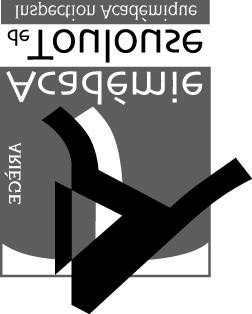 1-Classe(s)2-Type de sortie3- ActivitéStructure d’accueil : ...................................................................................                        Tél : ....................................................Lieu de pratique (s’il est différent de la structure d’accueil): .................................................................................Adresse : ..............................................................................................                          Tél: ....................................................Attention: Si restauration faite sur place fournir l’attestation annuelle des services vétérinaires pour l’hygiène de restauration* Piscine, centre de voile, centre équestre, lieu culturel, bibliothèque,...4- OrganisationPériode de fonctionnement le ou du   	au   	 Nombre de séances: Jour(s) de la semaine: ..........................................................Durée de pratique (hors transport): ......................................Heure de départ de l’école:.................................................. Heure de retour prévue à l’école:.............................................5- Assurance (obligatoire pour toute sortie facultative)Tous les enfants ont une assurance responsabilité civile/individuelle accident:      OUI             NON     Si non, contrat école auprès de: .....................................................................................................6- Financement ( à renseigner de la façon la plus complète possible)Coût activité: ........................... Coût transport: ........................................      Coût total (activité + transport): ................................Financement par (préciser collectivités locales, A.P.E.,....) : ..............................                    montant: ...........................................Participation demandée à chaque famille pour un enfant: ..................................................................................................................IA 09 / 01 7- EncadrementAccompagnateurs (majeurs) voir imprimés IA09 / 08* la décision du directeur vaut agrément pour les adultes qui participent à la vie collectiveEnseignements menés avec la collaboration d’intervenant(s) extérieur(s)** qualifications : BEES, diplôme STAPS, Educateurs territoriaux, compétence attestée par la DDJS, compétence attestée par l’IA sur proposition de l’IEN pour les bénévoles , compétence attestée par la DRAC(activités artistiques),….Fait à                                        le:                                                       Décision du directeur d’écoleSignature de (ou des) l’enseignant(s):Sortie autoriséeSortie refuséeMotif : ......................................................................................................................................................................................................A                                       leSignature du directeur:Circonscription:..............................................Ecole:..............................................................N° Immatriculation: 009.................................Adresse:..........................................................Commune:......................................................Téléphone: ......................................................Fax: .................................................................E-mail: ............................................................         SORTIE SCOLAIRE sans nuitée                   Ecoles publiquesActivité :...................................................................................................................................................................................................................................Nom de l’enseignantCycle/niveauEffectif global de la classeNbre d’enfants pratiquant l’activité1)2)3)Régulière                       Occasionnelle       Mode de déplacement:.............................................................Mode de déplacement:.............................................................De proximité                                                 Ligne régulière          Car spécialement affrété      joindre fiche transport   IA09/03Accompagnateurs *Nom et prénomQualité parent,aide éducateur,ATSEM,animateurAccompagnateurs *Accompagnateurs *Accompagnateurs *Accompagnateurs *Accompagnateurs *Nature de l’activité: ...........................................................................................................................................................Nature de l’activité: ...........................................................................................................................................................Nature de l’activité: ...........................................................................................................................................................Nature de l’activité: ...........................................................................................................................................................Nature de l’activité: ...........................................................................................................................................................GroupeEffectifNom des responsables de chaque groupeQualification **Qualité